„Projekt współfinansowany przez Unię Europejską z Europejskiego Funduszu Rozwoju Regionalnego oraz z budżetu państwa w ramach Wielkopolskiego Regionalnego Programu Operacyjnego na lata 2014-2020.”Załącznik nr 4 do zapytania ofertowego ZP.271.3.23.2021 W Y K A Z  W Y KO N A N Y C H   /   W Y K O N Y W A N Y C H   U S Ł U G  Składając ofertę w niniejszym postępowaniu przedstawiamy wykaz wykonanych / wykonywanych usług:Należy wykazać co najmniej 2 usługi oraz udowodnić, że te zostały one wykonane należycie, zgodnie z obowiązującymi w tym zakresie przepisami prawa i prawidłowo ukończone, np. referencjami.  Okres wyrażony w latach liczy się wstecz od dnia, w którym upływa termin składania ofert.………………………………………………………………………………………………………data i 	podpis Wykonawcy lub upoważnionego przedstawiciela Wykonawcy ZAMAWIAJĄCY: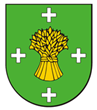 GMINA SŁUPCAul. Sienkiewicza 1662-400 SłupcaWYKONAWCA..................................................................................................................................(pełna nazwa/firma, adres)reprezentowany przez:..............................................................................................(imię, nazwisko)  Dotyczy:postępowania o udzielenie zamówienia pn.: „Modernizacja sieci teleinformatycznej dla Urzędu Gminy Słupca”Oznaczenie sprawy (numer referencyjny):ZP.271.3. 23 .2021 Nazwa zadania(opis zakresu wykonywanych usług z uwzględnieniem wymagań określonych zapytaniu ofertowym- w przypadku gdy dowody nie zawierają wymaganego opisu usług należy określić je w niniejszym wykazie)  Wartość i rodzaj wykonanej usługi Czas realizacjiCzas realizacji Zamawiający(nazwa, adres, telefon) Nazwa zadania(opis zakresu wykonywanych usług z uwzględnieniem wymagań określonych zapytaniu ofertowym- w przypadku gdy dowody nie zawierają wymaganego opisu usług należy określić je w niniejszym wykazie)  Wartość i rodzaj wykonanej usługi PoczątekZakończeniepodać datę do lub wpisać trwa nadal Zamawiający(nazwa, adres, telefon)